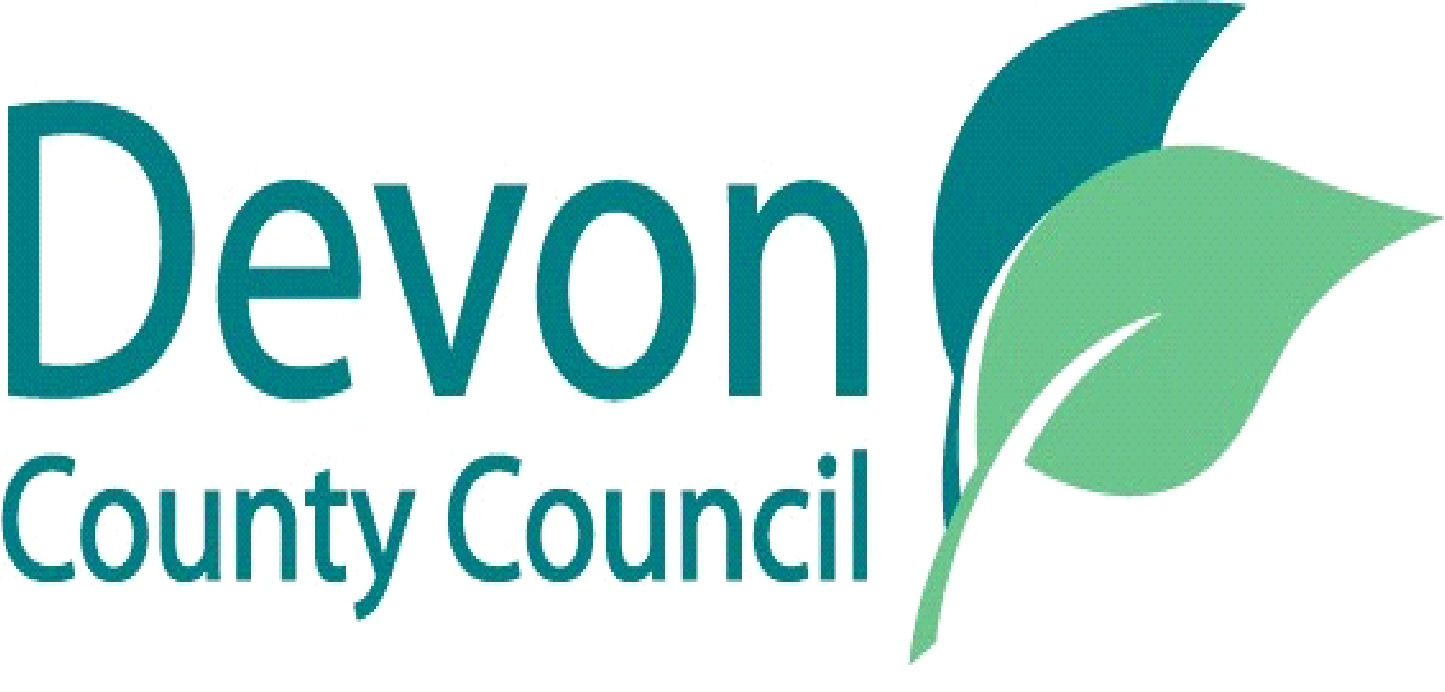 School Emergency Plan Appendix 1Emergency Contact InformationSchool key contact telephone numbers:Alun Dobson (Head Teacher):Mobile: 07870 440003Barbara Nicholson-Martin (Senior Teacher)Mobile: 07505 403712Tony Kitchen (Caretaker):Mobile: 07791 896061Liz Quick (Chair of Governors):Land: 01271 850 9031. During Office hours (08.00 – 17.00hrs) contact the Business Services TeamTelephone: 01392 383369Email: peopleandschoolsemergency-mailbox@devon.gov.uk2. Outside Office Hours (24-hours) contact the DCC Emergency Planning TeamTelephone: 07699 734637Messages will be cascaded to all appropriate Senior Officers.School Closures can be reported by using the telephone contacts above oralternatively completing the details on line at:3. Online: http://www.devonschoolclosures.info/Then complete the on-line form by:• Clicking on the link, http://www.devonschoolclosures.info/closures-form/• Enter the user name and password below,User Name: closurePassword: Educ808tion505• Enter the school DFES number and press 'submit form'.• Complete the closure information and press 'submit'Ensure to keep User Name and Password details in a nominated and securelocationThe school closure information will automatically be updated on the DCC website.Appendix 2 Site plan showing school layout (attached).Appendix 3Sources of Further informationHealth and Safety guidance, including information on dealing with emergencies, is available from the Source or Devon Health and Safety Services on 01392 382027 or by email to Healthandsafety@devon.gov.ukHead teachers / Governors in schools will be directly supported by their area H&S Adviser. If you are unsure on whom this is please contact the Devon Health & Safety Services and you will be notified of your H&S Adviser.In addition, employee support and assistance is available from:• Wellbeing@Work: Tel: 01392 383277 or wellbeingreferral@devon.gov.uk• HR Helpdesk: Tel: 01392 385555 or HR Helpdesk–Mailbox• Schools Helpline Tel: 01392 384567 or schoolspersonelhelpline@devon.ukSouth West Grid for Learning (SWGfL) Responsible for Internet Connectivity andServices for MerlinSupport Desk: Tel No. 0845 3077870 or email support@swgfl.org.ukSevere Weather - Floods, hail, ice, snow – extreme weather events could becomemore frequent and schools need to be prepared and ready to respond.The following links provide helpful advice and guidance on preparing for these events.DCC advice for winter weather: http://www.devon.gov.uk/index/councildemocracy/publicsafety/emergencies/winter.htmMarwood Primary SchoolWhiddon, MuddifordBarnstaple. Devon EX31 4HFUpdated and adopted 16th May 2017Marwood Primary SchoolWhiddon, MuddifordBarnstaple. Devon EX31 4HFUpdated and adopted 16th May 2017Marwood Primary SchoolWhiddon, MuddifordBarnstaple. Devon EX31 4HFUpdated and adopted 16th May 2017Marwood Primary SchoolWhiddon, MuddifordBarnstaple. Devon EX31 4HFUpdated and adopted 16th May 2017Marwood Primary SchoolWhiddon, MuddifordBarnstaple. Devon EX31 4HFUpdated and adopted 16th May 2017Marwood Primary SchoolWhiddon, MuddifordBarnstaple. Devon EX31 4HFUpdated and adopted 16th May 2017Marwood Primary SchoolWhiddon, MuddifordBarnstaple. Devon EX31 4HFUpdated and adopted 16th May 2017Marwood Primary SchoolWhiddon, MuddifordBarnstaple. Devon EX31 4HFUpdated and adopted 16th May 2017Marwood Primary SchoolWhiddon, MuddifordBarnstaple. Devon EX31 4HFUpdated and adopted 16th May 2017The aim of this school emergency plan is to describe how the school will respond to an emergency in order to save lives and minimise the risk of injury to the school community in the event of a potential or actual life-threatening emergency.The aim of this school emergency plan is to describe how the school will respond to an emergency in order to save lives and minimise the risk of injury to the school community in the event of a potential or actual life-threatening emergency.The aim of this school emergency plan is to describe how the school will respond to an emergency in order to save lives and minimise the risk of injury to the school community in the event of a potential or actual life-threatening emergency.The aim of this school emergency plan is to describe how the school will respond to an emergency in order to save lives and minimise the risk of injury to the school community in the event of a potential or actual life-threatening emergency.The aim of this school emergency plan is to describe how the school will respond to an emergency in order to save lives and minimise the risk of injury to the school community in the event of a potential or actual life-threatening emergency.The aim of this school emergency plan is to describe how the school will respond to an emergency in order to save lives and minimise the risk of injury to the school community in the event of a potential or actual life-threatening emergency.The aim of this school emergency plan is to describe how the school will respond to an emergency in order to save lives and minimise the risk of injury to the school community in the event of a potential or actual life-threatening emergency.The aim of this school emergency plan is to describe how the school will respond to an emergency in order to save lives and minimise the risk of injury to the school community in the event of a potential or actual life-threatening emergency.The aim of this school emergency plan is to describe how the school will respond to an emergency in order to save lives and minimise the risk of injury to the school community in the event of a potential or actual life-threatening emergency.The objectives of the school emergency plan are:To identify key responders (and deputies). (‘Incident Management Team’).To identify possible hazards and identify appropriate strategies for managing the response.To identify potential triggers for plan activation.To identify how the Incident Team will communicate with the extended school community.To identify the immediate actions of the responders and school community.To identify key locations relevant to the implementation of the plan.To identify a training and exercise schedule.To identify critical contact information.To identify a plan audit and review process.The objectives of the school emergency plan are:To identify key responders (and deputies). (‘Incident Management Team’).To identify possible hazards and identify appropriate strategies for managing the response.To identify potential triggers for plan activation.To identify how the Incident Team will communicate with the extended school community.To identify the immediate actions of the responders and school community.To identify key locations relevant to the implementation of the plan.To identify a training and exercise schedule.To identify critical contact information.To identify a plan audit and review process.The objectives of the school emergency plan are:To identify key responders (and deputies). (‘Incident Management Team’).To identify possible hazards and identify appropriate strategies for managing the response.To identify potential triggers for plan activation.To identify how the Incident Team will communicate with the extended school community.To identify the immediate actions of the responders and school community.To identify key locations relevant to the implementation of the plan.To identify a training and exercise schedule.To identify critical contact information.To identify a plan audit and review process.The objectives of the school emergency plan are:To identify key responders (and deputies). (‘Incident Management Team’).To identify possible hazards and identify appropriate strategies for managing the response.To identify potential triggers for plan activation.To identify how the Incident Team will communicate with the extended school community.To identify the immediate actions of the responders and school community.To identify key locations relevant to the implementation of the plan.To identify a training and exercise schedule.To identify critical contact information.To identify a plan audit and review process.The objectives of the school emergency plan are:To identify key responders (and deputies). (‘Incident Management Team’).To identify possible hazards and identify appropriate strategies for managing the response.To identify potential triggers for plan activation.To identify how the Incident Team will communicate with the extended school community.To identify the immediate actions of the responders and school community.To identify key locations relevant to the implementation of the plan.To identify a training and exercise schedule.To identify critical contact information.To identify a plan audit and review process.The objectives of the school emergency plan are:To identify key responders (and deputies). (‘Incident Management Team’).To identify possible hazards and identify appropriate strategies for managing the response.To identify potential triggers for plan activation.To identify how the Incident Team will communicate with the extended school community.To identify the immediate actions of the responders and school community.To identify key locations relevant to the implementation of the plan.To identify a training and exercise schedule.To identify critical contact information.To identify a plan audit and review process.The objectives of the school emergency plan are:To identify key responders (and deputies). (‘Incident Management Team’).To identify possible hazards and identify appropriate strategies for managing the response.To identify potential triggers for plan activation.To identify how the Incident Team will communicate with the extended school community.To identify the immediate actions of the responders and school community.To identify key locations relevant to the implementation of the plan.To identify a training and exercise schedule.To identify critical contact information.To identify a plan audit and review process.The objectives of the school emergency plan are:To identify key responders (and deputies). (‘Incident Management Team’).To identify possible hazards and identify appropriate strategies for managing the response.To identify potential triggers for plan activation.To identify how the Incident Team will communicate with the extended school community.To identify the immediate actions of the responders and school community.To identify key locations relevant to the implementation of the plan.To identify a training and exercise schedule.To identify critical contact information.To identify a plan audit and review process.The objectives of the school emergency plan are:To identify key responders (and deputies). (‘Incident Management Team’).To identify possible hazards and identify appropriate strategies for managing the response.To identify potential triggers for plan activation.To identify how the Incident Team will communicate with the extended school community.To identify the immediate actions of the responders and school community.To identify key locations relevant to the implementation of the plan.To identify a training and exercise schedule.To identify critical contact information.To identify a plan audit and review process.Person responsible for updating this plan:Person responsible for updating this plan:Person responsible for updating this plan:Person responsible for updating this plan:Update undertaken by a governor, plan to be approved by Mr. A. DobsonUpdate undertaken by a governor, plan to be approved by Mr. A. DobsonUpdate undertaken by a governor, plan to be approved by Mr. A. DobsonUpdate undertaken by a governor, plan to be approved by Mr. A. DobsonUpdate undertaken by a governor, plan to be approved by Mr. A. DobsonCritical School Contact information:(Names given here, 24 / 7 contact details given in Appendix 1).Critical School Contact information:(Names given here, 24 / 7 contact details given in Appendix 1).Critical School Contact information:(Names given here, 24 / 7 contact details given in Appendix 1).Critical School Contact information:(Names given here, 24 / 7 contact details given in Appendix 1).Head teacher: Alun DobsonKey-holder(s): Alun Dobson, Barbara Martin, Tony KitchinNote: In a major emergency the Police would be the lead agency/coordinator. Phone 999.Head teacher: Alun DobsonKey-holder(s): Alun Dobson, Barbara Martin, Tony KitchinNote: In a major emergency the Police would be the lead agency/coordinator. Phone 999.Head teacher: Alun DobsonKey-holder(s): Alun Dobson, Barbara Martin, Tony KitchinNote: In a major emergency the Police would be the lead agency/coordinator. Phone 999.Head teacher: Alun DobsonKey-holder(s): Alun Dobson, Barbara Martin, Tony KitchinNote: In a major emergency the Police would be the lead agency/coordinator. Phone 999.Head teacher: Alun DobsonKey-holder(s): Alun Dobson, Barbara Martin, Tony KitchinNote: In a major emergency the Police would be the lead agency/coordinator. Phone 999.Plan ActivationThe plan will be activated under the following circumstances.Plan ActivationThe plan will be activated under the following circumstances.Plan ActivationThe plan will be activated under the following circumstances.Plan ActivationThe plan will be activated under the following circumstances.On activation of the fire alarmOn receipt of a telephone call by the emergency point of contact.On being informed of a bomb threat.On being informed of an external threat.On being informed of an intruder within the school.On being informed of a sudden illness in the schoolOn receipt of information that the head considers warrants plan activation.On activation of the fire alarmOn receipt of a telephone call by the emergency point of contact.On being informed of a bomb threat.On being informed of an external threat.On being informed of an intruder within the school.On being informed of a sudden illness in the schoolOn receipt of information that the head considers warrants plan activation.On activation of the fire alarmOn receipt of a telephone call by the emergency point of contact.On being informed of a bomb threat.On being informed of an external threat.On being informed of an intruder within the school.On being informed of a sudden illness in the schoolOn receipt of information that the head considers warrants plan activation.On activation of the fire alarmOn receipt of a telephone call by the emergency point of contact.On being informed of a bomb threat.On being informed of an external threat.On being informed of an intruder within the school.On being informed of a sudden illness in the schoolOn receipt of information that the head considers warrants plan activation.On activation of the fire alarmOn receipt of a telephone call by the emergency point of contact.On being informed of a bomb threat.On being informed of an external threat.On being informed of an intruder within the school.On being informed of a sudden illness in the schoolOn receipt of information that the head considers warrants plan activation.Date of review:Version Number:22.03.201722.03.201722.03.2017Date of next review:Date of next review:Date of next review:Spring Term 2018Spring Term 2018Date of review:Version Number:Date of next review:Date of next review:Date of next review:Spring Term 2018Spring Term 2018Number of staffemployed at school25, including 3 contractors25, including 3 contractors25, including 3 contractorsNumber of pupils on rollNumber of pupils on rollNumber of pupils on roll118(as at 22.03.2017)118(as at 22.03.2017)Are accurate names, addresses, and telephone numbers held for staff, governors and pupils?Are accurate names, addresses, and telephone numbers held for staff, governors and pupils?Are accurate names, addresses, and telephone numbers held for staff, governors and pupils?Are accurate names, addresses, and telephone numbers held for staff, governors and pupils?YesContact details last updated:Contact details last updated:Contact details last updated:Staff: Nov 2015
Govs: OngoingPupils:AnnuallyWho is responsible for updating the contact details?Who is responsible for updating the contact details?Who is responsible for updating the contact details?Who is responsible for updating the contact details?Jill Hayward / Sue EastJill Hayward / Sue EastJill Hayward / Sue EastJill Hayward / Sue EastJill Hayward / Sue EastHow will Parents be kept informed of school closures and re-openings?How will Parents be kept informed of school closures and re-openings?How will Parents be kept informed of school closures and re-openings?How will Parents be kept informed of school closures and re-openings?Initial information via telephone call/email/note on school gate as appropriate.Follow up by email, on School’s own website & Devon County Council website.Initial information via telephone call/email/note on school gate as appropriate.Follow up by email, on School’s own website & Devon County Council website.Initial information via telephone call/email/note on school gate as appropriate.Follow up by email, on School’s own website & Devon County Council website.Initial information via telephone call/email/note on school gate as appropriate.Follow up by email, on School’s own website & Devon County Council website.Initial information via telephone call/email/note on school gate as appropriate.Follow up by email, on School’s own website & Devon County Council website.The following addresses / contact details of important local institutions in the school neighbourhood:The following addresses / contact details of important local institutions in the school neighbourhood:The following addresses / contact details of important local institutions in the school neighbourhood:The following addresses / contact details of important local institutions in the school neighbourhood:Police Station: 999 or 101Fire and Rescue Station: 999Hospital: 01271 322577Other:Police Station: 999 or 101Fire and Rescue Station: 999Hospital: 01271 322577Other:Police Station: 999 or 101Fire and Rescue Station: 999Hospital: 01271 322577Other:Police Station: 999 or 101Fire and Rescue Station: 999Hospital: 01271 322577Other:Police Station: 999 or 101Fire and Rescue Station: 999Hospital: 01271 322577Other:Who holds copies of the Emergency Plan?Who holds copies of the Emergency Plan?Who holds copies of the Emergency Plan?Who holds copies of the Emergency Plan?Governors and School.Copy available to view on school website.Governors and School.Copy available to view on school website.Governors and School.Copy available to view on school website.Governors and School.Copy available to view on school website.Governors and School.Copy available to view on school website.Are contact details for outside agencies including the LA current and readily available?Are contact details for outside agencies including the LA current and readily available?Are contact details for outside agencies including the LA current and readily available?Are contact details for outside agencies including the LA current and readily available?Are contact details for outside agencies including the LA current and readily available?Are contact details for outside agencies including the LA current and readily available?Emergency Plan held in school office (in ‘signing in’ folder) and contact details are in Appendix 1 and 3 of the Emergency Plan (part of this document). Emergency Plan held in school office (in ‘signing in’ folder) and contact details are in Appendix 1 and 3 of the Emergency Plan (part of this document). Emergency Plan held in school office (in ‘signing in’ folder) and contact details are in Appendix 1 and 3 of the Emergency Plan (part of this document). State the location of the following.  See also site plan (Appendix 2) to this plan:State the location of the following.  See also site plan (Appendix 2) to this plan:State the location of the following.  See also site plan (Appendix 2) to this plan:State the location of the following.  See also site plan (Appendix 2) to this plan:State the location of the following.  See also site plan (Appendix 2) to this plan:State the location of the following.  See also site plan (Appendix 2) to this plan:State the location of the following.  See also site plan (Appendix 2) to this plan:State the location of the following.  See also site plan (Appendix 2) to this plan:State the location of the following.  See also site plan (Appendix 2) to this plan:Water cut off valve:Water cut off valve:Water cut off valve:In lane adjacent to playground.In lane adjacent to playground.In lane adjacent to playground.In lane adjacent to playground.In lane adjacent to playground.In lane adjacent to playground.Gas mains valve:Gas mains valve:Gas mains valve:No gas supply.No gas supply.No gas supply.No gas supply.No gas supply.No gas supply.Electric meter:Electric meter:Electric meter:In external meter cupboard between the staff room and Class 1In external meter cupboard between the staff room and Class 1In external meter cupboard between the staff room and Class 1In external meter cupboard between the staff room and Class 1In external meter cupboard between the staff room and Class 1In external meter cupboard between the staff room and Class 1First incoming telephone point:First incoming telephone point:First incoming telephone point:Reception officeReception officeReception officeReception officeReception officeReception officeWhat are the pre-planned arrangements for the following:What are the pre-planned arrangements for the following:What are the pre-planned arrangements for the following:What are the pre-planned arrangements for the following:What are the pre-planned arrangements for the following:What are the pre-planned arrangements for the following:What are the pre-planned arrangements for the following:What are the pre-planned arrangements for the following:What are the pre-planned arrangements for the following:Evacuation routes:Evacuation routes:Evacuation routes:All classes have their own escape route, details in classroom.All classes have their own escape route, details in classroom.All classes have their own escape route, details in classroom.All classes have their own escape route, details in classroom.All classes have their own escape route, details in classroom.All classes have their own escape route, details in classroom.Assembly points:Assembly points:Assembly points:If whole site needs to be evacuated move children to Mr Berry’s barns across road from school. Otherwise assemble in top playground.If whole site needs to be evacuated move children to Mr Berry’s barns across road from school. Otherwise assemble in top playground.If whole site needs to be evacuated move children to Mr Berry’s barns across road from school. Otherwise assemble in top playground.If whole site needs to be evacuated move children to Mr Berry’s barns across road from school. Otherwise assemble in top playground.If whole site needs to be evacuated move children to Mr Berry’s barns across road from school. Otherwise assemble in top playground.If whole site needs to be evacuated move children to Mr Berry’s barns across road from school. Otherwise assemble in top playground.Disabled evacuation routes:Disabled evacuation routes:Disabled evacuation routes:As aboveAs aboveAs aboveAs aboveAs aboveAs aboveLoss of premises:Loss of premises:Loss of premises:Short term arrangements, 1 or 5 days: Children to remain at home as for extreme weather days, staff to post work on website.Long term arrangements, over 1 week: Liaise with Devon County Council (DCC) for alternative Short term arrangements, 1 or 5 days: Children to remain at home as for extreme weather days, staff to post work on website.Long term arrangements, over 1 week: Liaise with Devon County Council (DCC) for alternative Short term arrangements, 1 or 5 days: Children to remain at home as for extreme weather days, staff to post work on website.Long term arrangements, over 1 week: Liaise with Devon County Council (DCC) for alternative Short term arrangements, 1 or 5 days: Children to remain at home as for extreme weather days, staff to post work on website.Long term arrangements, over 1 week: Liaise with Devon County Council (DCC) for alternative Short term arrangements, 1 or 5 days: Children to remain at home as for extreme weather days, staff to post work on website.Long term arrangements, over 1 week: Liaise with Devon County Council (DCC) for alternative Short term arrangements, 1 or 5 days: Children to remain at home as for extreme weather days, staff to post work on website.Long term arrangements, over 1 week: Liaise with Devon County Council (DCC) for alternative Loss of water supply:Loss of water supply:Loss of water supply:Short term arrangements, 1 or 5 days: Bottled water and emergency plumber.Long term arrangements, over 1 week: Liaise with South West Water and DCC for alternative.Short term arrangements, 1 or 5 days: Bottled water and emergency plumber.Long term arrangements, over 1 week: Liaise with South West Water and DCC for alternative.Short term arrangements, 1 or 5 days: Bottled water and emergency plumber.Long term arrangements, over 1 week: Liaise with South West Water and DCC for alternative.Short term arrangements, 1 or 5 days: Bottled water and emergency plumber.Long term arrangements, over 1 week: Liaise with South West Water and DCC for alternative.Short term arrangements, 1 or 5 days: Bottled water and emergency plumber.Long term arrangements, over 1 week: Liaise with South West Water and DCC for alternative.Short term arrangements, 1 or 5 days: Bottled water and emergency plumber.Long term arrangements, over 1 week: Liaise with South West Water and DCC for alternative.Loss of electric supply:Loss of electric supply:Loss of electric supply:Short term arrangements, 1 or 5 days: day 1 continue without power days 2 – 5 as extreme weather school closed with staff to post work on website.Long term arrangements, over 1 week: liaise with Western Power and Devon County Council.Short term arrangements, 1 or 5 days: day 1 continue without power days 2 – 5 as extreme weather school closed with staff to post work on website.Long term arrangements, over 1 week: liaise with Western Power and Devon County Council.Short term arrangements, 1 or 5 days: day 1 continue without power days 2 – 5 as extreme weather school closed with staff to post work on website.Long term arrangements, over 1 week: liaise with Western Power and Devon County Council.Short term arrangements, 1 or 5 days: day 1 continue without power days 2 – 5 as extreme weather school closed with staff to post work on website.Long term arrangements, over 1 week: liaise with Western Power and Devon County Council.Short term arrangements, 1 or 5 days: day 1 continue without power days 2 – 5 as extreme weather school closed with staff to post work on website.Long term arrangements, over 1 week: liaise with Western Power and Devon County Council.Short term arrangements, 1 or 5 days: day 1 continue without power days 2 – 5 as extreme weather school closed with staff to post work on website.Long term arrangements, over 1 week: liaise with Western Power and Devon County Council.Loss of gas supply:Loss of gas supply:Loss of gas supply:N/AN/AN/AN/AN/AN/ALoss of  Communications:Loss of  Communications:Loss of  Communications:Mobile phones to be used if electricity is lost, as landline phones will NOT work.There is a separate plug in analogue phone kept in the Staff Room that will work if phone lines are still operating. Mobile phones to be used if electricity is lost, as landline phones will NOT work.There is a separate plug in analogue phone kept in the Staff Room that will work if phone lines are still operating. Mobile phones to be used if electricity is lost, as landline phones will NOT work.There is a separate plug in analogue phone kept in the Staff Room that will work if phone lines are still operating. Mobile phones to be used if electricity is lost, as landline phones will NOT work.There is a separate plug in analogue phone kept in the Staff Room that will work if phone lines are still operating. Mobile phones to be used if electricity is lost, as landline phones will NOT work.There is a separate plug in analogue phone kept in the Staff Room that will work if phone lines are still operating. Mobile phones to be used if electricity is lost, as landline phones will NOT work.There is a separate plug in analogue phone kept in the Staff Room that will work if phone lines are still operating. Deliberate act of violence:Deliberate act of violence:Deliberate act of violence:Call police 999Move children away from dangerCall police 999Move children away from dangerCall police 999Move children away from dangerCall police 999Move children away from dangerCall police 999Move children away from dangerCall police 999Move children away from dangerBomb threat or act of terrorism:Bomb threat or act of terrorism:Bomb threat or act of terrorism:Call police 999Move children away from danger taking a route that avoids the threat.Call police 999Move children away from danger taking a route that avoids the threat.Call police 999Move children away from danger taking a route that avoids the threat.Call police 999Move children away from danger taking a route that avoids the threat.Call police 999Move children away from danger taking a route that avoids the threat.Call police 999Move children away from danger taking a route that avoids the threat.Death or serious injury at school or on excursion:Death or serious injury at school or on excursion:Death or serious injury at school or on excursion:Pupil: inform Family+ Devon County Council (DCC) + Health and Safety Executive (HSE) (tel 0345 300 9923)Staff or Governor: inform Family + DCC + HSEVisitor or Parent: inform Family + DCC + HSEIn all cases be aware of effects on school – seek counselling help for all who need it + assemblies and community remembrancePupil: inform Family+ Devon County Council (DCC) + Health and Safety Executive (HSE) (tel 0345 300 9923)Staff or Governor: inform Family + DCC + HSEVisitor or Parent: inform Family + DCC + HSEIn all cases be aware of effects on school – seek counselling help for all who need it + assemblies and community remembrancePupil: inform Family+ Devon County Council (DCC) + Health and Safety Executive (HSE) (tel 0345 300 9923)Staff or Governor: inform Family + DCC + HSEVisitor or Parent: inform Family + DCC + HSEIn all cases be aware of effects on school – seek counselling help for all who need it + assemblies and community remembrancePupil: inform Family+ Devon County Council (DCC) + Health and Safety Executive (HSE) (tel 0345 300 9923)Staff or Governor: inform Family + DCC + HSEVisitor or Parent: inform Family + DCC + HSEIn all cases be aware of effects on school – seek counselling help for all who need it + assemblies and community remembrancePupil: inform Family+ Devon County Council (DCC) + Health and Safety Executive (HSE) (tel 0345 300 9923)Staff or Governor: inform Family + DCC + HSEVisitor or Parent: inform Family + DCC + HSEIn all cases be aware of effects on school – seek counselling help for all who need it + assemblies and community remembrancePupil: inform Family+ Devon County Council (DCC) + Health and Safety Executive (HSE) (tel 0345 300 9923)Staff or Governor: inform Family + DCC + HSEVisitor or Parent: inform Family + DCC + HSEIn all cases be aware of effects on school – seek counselling help for all who need it + assemblies and community remembranceLarge clusters of localised human to human viral infection – likely EpidemicLarge clusters of localised human to human viral infection – likely EpidemicLarge clusters of localised human to human viral infection – likely EpidemicFollow NHS / Health adviceEnsure good hygiene Follow NHS / Health adviceEnsure good hygiene Follow NHS / Health adviceEnsure good hygiene Follow NHS / Health adviceEnsure good hygiene Follow NHS / Health adviceEnsure good hygiene Follow NHS / Health adviceEnsure good hygiene What are the pre-planned arrangements for the following  Severe Weather events:What are the pre-planned arrangements for the following  Severe Weather events:What are the pre-planned arrangements for the following  Severe Weather events:What are the pre-planned arrangements for the following  Severe Weather events:What are the pre-planned arrangements for the following  Severe Weather events:What are the pre-planned arrangements for the following  Severe Weather events:What are the pre-planned arrangements for the following  Severe Weather events:What are the pre-planned arrangements for the following  Severe Weather events:What are the pre-planned arrangements for the following  Severe Weather events:Flooding:Flooding:Flooding:School is not at risk on Environment Agency Flood Map. Checked March 2017.Local lanes can flood causing access delays.  Parents/visitors advised on condition of roads and caution advised as appropriate. School is not at risk on Environment Agency Flood Map. Checked March 2017.Local lanes can flood causing access delays.  Parents/visitors advised on condition of roads and caution advised as appropriate. School is not at risk on Environment Agency Flood Map. Checked March 2017.Local lanes can flood causing access delays.  Parents/visitors advised on condition of roads and caution advised as appropriate. School is not at risk on Environment Agency Flood Map. Checked March 2017.Local lanes can flood causing access delays.  Parents/visitors advised on condition of roads and caution advised as appropriate. School is not at risk on Environment Agency Flood Map. Checked March 2017.Local lanes can flood causing access delays.  Parents/visitors advised on condition of roads and caution advised as appropriate. School is not at risk on Environment Agency Flood Map. Checked March 2017.Local lanes can flood causing access delays.  Parents/visitors advised on condition of roads and caution advised as appropriate. Heat wave:Heat wave:Heat wave:Shade on site for outdoor activities (trees on field and in garden behind Class 2, and wooden shelter on the field).Window blindsWater availableClasses 1 and 2 air conditionedReduction in PEShade on site for outdoor activities (trees on field and in garden behind Class 2, and wooden shelter on the field).Window blindsWater availableClasses 1 and 2 air conditionedReduction in PEShade on site for outdoor activities (trees on field and in garden behind Class 2, and wooden shelter on the field).Window blindsWater availableClasses 1 and 2 air conditionedReduction in PEShade on site for outdoor activities (trees on field and in garden behind Class 2, and wooden shelter on the field).Window blindsWater availableClasses 1 and 2 air conditionedReduction in PEShade on site for outdoor activities (trees on field and in garden behind Class 2, and wooden shelter on the field).Window blindsWater availableClasses 1 and 2 air conditionedReduction in PEShade on site for outdoor activities (trees on field and in garden behind Class 2, and wooden shelter on the field).Window blindsWater availableClasses 1 and 2 air conditionedReduction in PESnow:Snow:Snow:Maintain sufficient supplies of salt.Yellow bin full of salt in Autumn of each year.Agreement with A&B contractors to clear and salt lane (01271 882006).School issues extreme weather plan each year in Autumn.Site pathways and areas requiring salting:Car park and all walkwaysMaintain sufficient supplies of salt.Yellow bin full of salt in Autumn of each year.Agreement with A&B contractors to clear and salt lane (01271 882006).School issues extreme weather plan each year in Autumn.Site pathways and areas requiring salting:Car park and all walkwaysMaintain sufficient supplies of salt.Yellow bin full of salt in Autumn of each year.Agreement with A&B contractors to clear and salt lane (01271 882006).School issues extreme weather plan each year in Autumn.Site pathways and areas requiring salting:Car park and all walkwaysMaintain sufficient supplies of salt.Yellow bin full of salt in Autumn of each year.Agreement with A&B contractors to clear and salt lane (01271 882006).School issues extreme weather plan each year in Autumn.Site pathways and areas requiring salting:Car park and all walkwaysMaintain sufficient supplies of salt.Yellow bin full of salt in Autumn of each year.Agreement with A&B contractors to clear and salt lane (01271 882006).School issues extreme weather plan each year in Autumn.Site pathways and areas requiring salting:Car park and all walkwaysMaintain sufficient supplies of salt.Yellow bin full of salt in Autumn of each year.Agreement with A&B contractors to clear and salt lane (01271 882006).School issues extreme weather plan each year in Autumn.Site pathways and areas requiring salting:Car park and all walkwaysArrangements for the management of young people and staff involved in visits and off-site activities Arrangements for the management of young people and staff involved in visits and off-site activities Arrangements for the management of young people and staff involved in visits and off-site activities Arrangements for the management of young people and staff involved in visits and off-site activities Arrangements for the management of young people and staff involved in visits and off-site activities Arrangements for the management of young people and staff involved in visits and off-site activities Arrangements for the management of young people and staff involved in visits and off-site activities Arrangements for the management of young people and staff involved in visits and off-site activities Arrangements for the management of young people and staff involved in visits and off-site activities Off-site visits information Off-site visits information Off-site visits information 24 hour access to information about off-site groups e.g. Evolve (web based) or paper information about the visit.Emergency contact details for off-site staff and parents.24 hour access to information about off-site groups e.g. Evolve (web based) or paper information about the visit.Emergency contact details for off-site staff and parents.24 hour access to information about off-site groups e.g. Evolve (web based) or paper information about the visit.Emergency contact details for off-site staff and parents.24 hour access to information about off-site groups e.g. Evolve (web based) or paper information about the visit.Emergency contact details for off-site staff and parents.24 hour access to information about off-site groups e.g. Evolve (web based) or paper information about the visit.Emergency contact details for off-site staff and parents.24 hour access to information about off-site groups e.g. Evolve (web based) or paper information about the visit.Emergency contact details for off-site staff and parents.What processes are in place for continued learning during a prolonged emergency:What processes are in place for continued learning during a prolonged emergency:What processes are in place for continued learning during a prolonged emergency:What processes are in place for continued learning during a prolonged emergency:What processes are in place for continued learning during a prolonged emergency:What processes are in place for continued learning during a prolonged emergency:What processes are in place for continued learning during a prolonged emergency:What processes are in place for continued learning during a prolonged emergency:What processes are in place for continued learning during a prolonged emergency:Electronic teaching i.e. School learning platform:Electronic teaching i.e. School learning platform:Electronic teaching i.e. School learning platform:School website and parent email list to be used to post work and links for children to access at home, library or wherever they can use the internet.School website and parent email list to be used to post work and links for children to access at home, library or wherever they can use the internet.School website and parent email list to be used to post work and links for children to access at home, library or wherever they can use the internet.School website and parent email list to be used to post work and links for children to access at home, library or wherever they can use the internet.School website and parent email list to be used to post work and links for children to access at home, library or wherever they can use the internet.School website and parent email list to be used to post work and links for children to access at home, library or wherever they can use the internet.Alternative school premises:Alternative school premises:Alternative school premises:Seek assistance from Devon County CouncilSeek assistance from Devon County CouncilSeek assistance from Devon County CouncilSeek assistance from Devon County CouncilSeek assistance from Devon County CouncilSeek assistance from Devon County CouncilOther sources:Other sources:Other sources:Possibly use local churches/church hallsPossibly use local churches/church hallsPossibly use local churches/church hallsPossibly use local churches/church hallsPossibly use local churches/church hallsPossibly use local churches/church hallsWhat are the pre-planned arrangements for safeguarding pupils and adults at risk during an emergency?What are the pre-planned arrangements for safeguarding pupils and adults at risk during an emergency?What are the pre-planned arrangements for safeguarding pupils and adults at risk during an emergency?What are the pre-planned arrangements for safeguarding pupils and adults at risk during an emergency?What are the pre-planned arrangements for safeguarding pupils and adults at risk during an emergency?What are the pre-planned arrangements for safeguarding pupils and adults at risk during an emergency?What are the pre-planned arrangements for safeguarding pupils and adults at risk during an emergency?What are the pre-planned arrangements for safeguarding pupils and adults at risk during an emergency?What are the pre-planned arrangements for safeguarding pupils and adults at risk during an emergency?Vulnerable Children Vulnerable Children Vulnerable Children All children ambulatoryStatemented children to be overseen by staffAll children ambulatoryStatemented children to be overseen by staffAll children ambulatoryStatemented children to be overseen by staffAll children ambulatoryStatemented children to be overseen by staffAll children ambulatoryStatemented children to be overseen by staffAll children ambulatoryStatemented children to be overseen by staffPupils / Staff with DisabilitiesPupils / Staff with DisabilitiesPupils / Staff with DisabilitiesAs aboveHearing impaired child – class staff to ensure safetyAs aboveHearing impaired child – class staff to ensure safetyAs aboveHearing impaired child – class staff to ensure safetyAs aboveHearing impaired child – class staff to ensure safetyAs aboveHearing impaired child – class staff to ensure safetyAs aboveHearing impaired child – class staff to ensure safetyMake an assessment below of any other identified potential emergencies or specific hazards which pose a particular risk to your school and plan how you will deal with incident arising from them:Make an assessment below of any other identified potential emergencies or specific hazards which pose a particular risk to your school and plan how you will deal with incident arising from them:Make an assessment below of any other identified potential emergencies or specific hazards which pose a particular risk to your school and plan how you will deal with incident arising from them:Make an assessment below of any other identified potential emergencies or specific hazards which pose a particular risk to your school and plan how you will deal with incident arising from them:Make an assessment below of any other identified potential emergencies or specific hazards which pose a particular risk to your school and plan how you will deal with incident arising from them:Make an assessment below of any other identified potential emergencies or specific hazards which pose a particular risk to your school and plan how you will deal with incident arising from them:Make an assessment below of any other identified potential emergencies or specific hazards which pose a particular risk to your school and plan how you will deal with incident arising from them:Make an assessment below of any other identified potential emergencies or specific hazards which pose a particular risk to your school and plan how you will deal with incident arising from them:Make an assessment below of any other identified potential emergencies or specific hazards which pose a particular risk to your school and plan how you will deal with incident arising from them:Emergency HazardEmergency HazardEmergency PlanEmergency PlanEmergency PlanEmergency PlanEmergency PlanEmergency PlanEmergency Plan